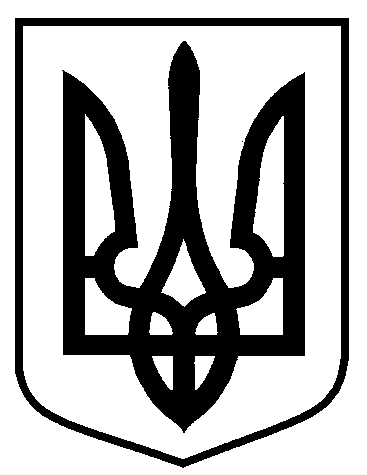 Сумська міська радаВиконавчий комітетРІШЕННЯ     від 08.10.2019   № 565На підставі поданої заяви та документів, враховуючи висновок постійно діючої міжвідомчої комісії з розгляду питань пов’язаних із наданням дозволу на переведення житлових приміщень у категорію нежитлових, переведення нежитлових приміщень у категорію житлових, житлових будинків квартирного типу у будинки садибного типу (протокол від 29.08.2019 № 2/19), відповідно до статті 8 Житлового кодексу Української РСР, Порядку надання дозволу на переведення житлових приміщень у категорію нежитлових, переведення нежитлових приміщень у категорію житлових,  житлових будинків квартирного типу у будинки садибного типу, затвердженого рішенням виконавчого комітету Сумської міської ради від 21.05.2019 № 284, керуючись статтею 40 Закону України «Про місцеве самоврядування в Україні»,  виконавчий комітет Сумської міської ради ВИРІШИВ:	1. Надати дозвіл Заявнику 1 (місце реєстрації:  м. Суми) на переведення житлового приміщення (квартири) у категорію нежитлового за адресою:             вул. Героїв Крут, 70А, кв. Х, м. Суми, загальною площею 49,05 кв. м, яке належить йому на праві власності (витяг з Державного реєстру речових прав на нерухоме майно про реєстрацію права власності від 29.03.2019, зареєстровано 29.03.2019 за    № 30945618), за умови отримання в установленому порядку містобудівних умов і обмежень та облаштування підйомним пристроєм для доступності маломобільних груп населення.	2. Відповідальність за якість проектних рішень та дотримання вимог нормативних документів при розробці проектної документації на переведення житлового приміщення у категорію нежитлового покладається  на розробника проектної документації.	3. Відповідальність за проведення робіт по переведенню житлового приміщення у категорію  нежитлового покладається на власника приміщення.	4.  Власнику приміщення у відповідності до Правил благоустрою міста Суми, затверджених рішенням Сумської міської ради від 26.12.2014 №3853-МР, укласти договори про закріплення території за ним по утриманню в належному санітарно-технічному стані.           5. Рекомендувати власнику приміщення в установленому законом порядку укласти договори про надання послуг з юридичною особою, яка визначена виконавцем послуг на вивезення побутових відходів на території міста Суми.         6.  Організацію виконання рішення покласти на заступників міського голови згідно з розподілом обов’язків.   Міський голова                                                                               О.М. ЛисенкоКривцов 700-103Розіслати: Кривцову А.В., заявникуПро надання дозволу на переведення житлового приміщення (квартири) у категорію нежитлового  за адресою: вул. Героїв Крут, 70А, кв. Х, м. Суми 